ciências - Conhecendo os animaisBom dia 4° ano!Nas próximas atividades estudaremos diferentes tipos de animais e suas características.Vamos observar seres vivos em um jardim?COMO FAZERCom ajuda de um adulto, escolha um jardim para estudar.Observe com atenção os seres vivos. Se possível, utilize uma lupa. Com cuidado, e com ajuda de um adulto, você pode procurá-los sobre as folhagens e sobre a terra.Em uma folha de papel avulsa, faça um desenho desse jardim incluindo os animais observados.Junto ao desenho, escreva um pequeno texto sobre esse jardim, citando os animais observados.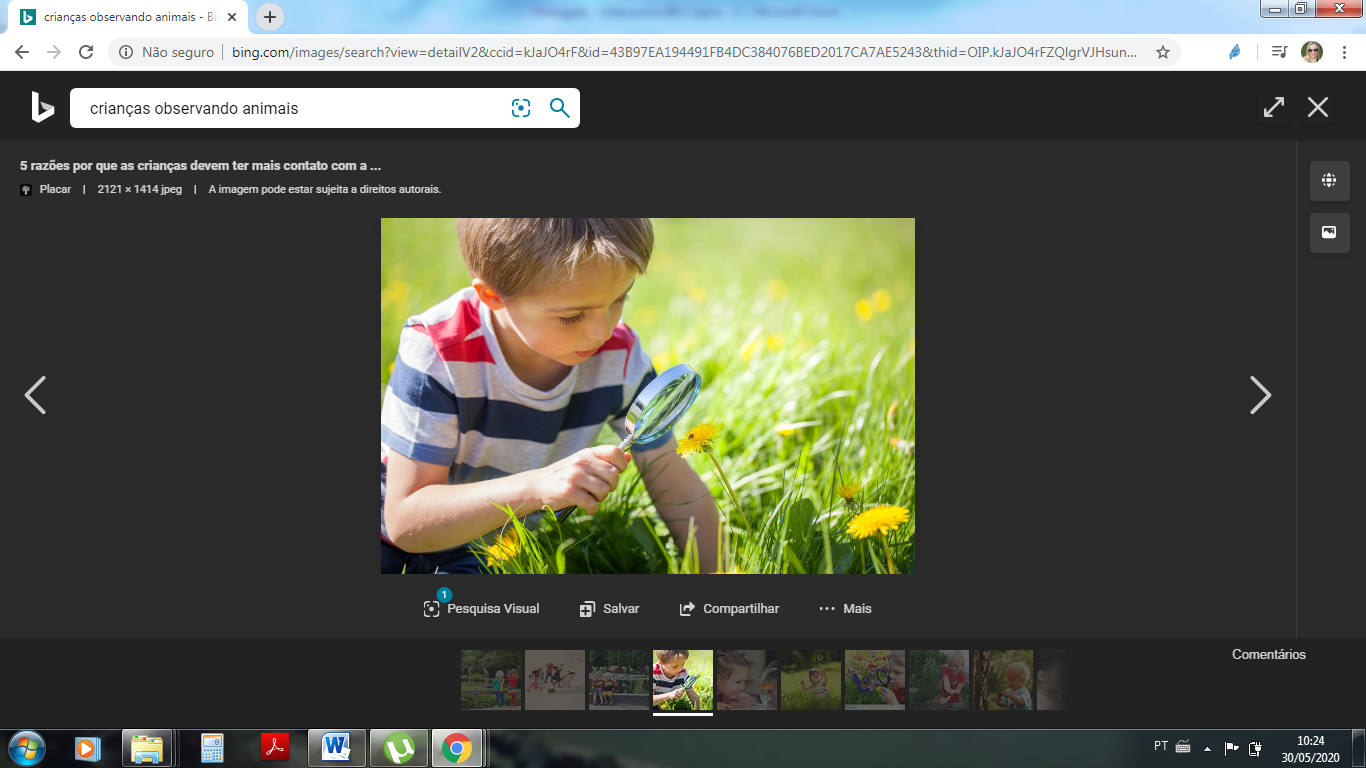 	ATENÇÃO!